教學材料：學校：______________  姓名：__________________  班別：_______  日期：________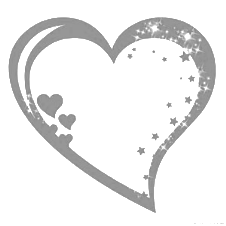 一. 認識部首：心、忄、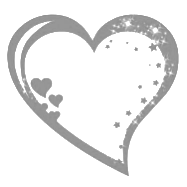 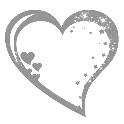       圈出部首：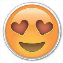 忘   忙   忍   怨   恭   悶  愛   懶   憂   情   慘   惑二.     配字成詞：恐    惰    慰    慣    思    懷    忘    憤 1. _____記(forget)   2.______懼(fear)        3.______怒(angry)4.習______(habit)    5. 安_____(to comfort)  6.______想(thinking)  7.______疑(to doubt) 8.懶______(lazy)三. 用上題詞語造句：    例子：弟弟忘記帶文具上課。         ________________________________________________________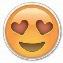 四. 寫上同義詞：慚愧    怒氣沖沖    累死     專心    興高采烈    難為情    1.羞恥：_____________  (shame)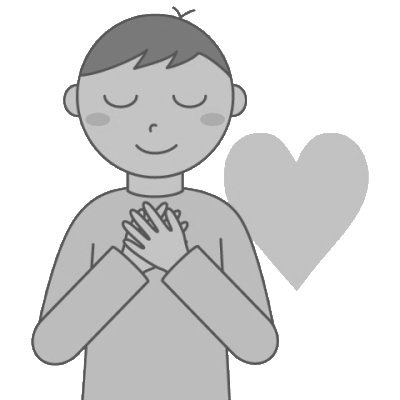     2.非常疲倦：____________ (very tired)     3.有點尷尬：____________ (embarrass)    4.集中注意力：____________ (attentive)    5.開心極了：____________ (in great delight)    6.非常憤怒：____________ (very angry)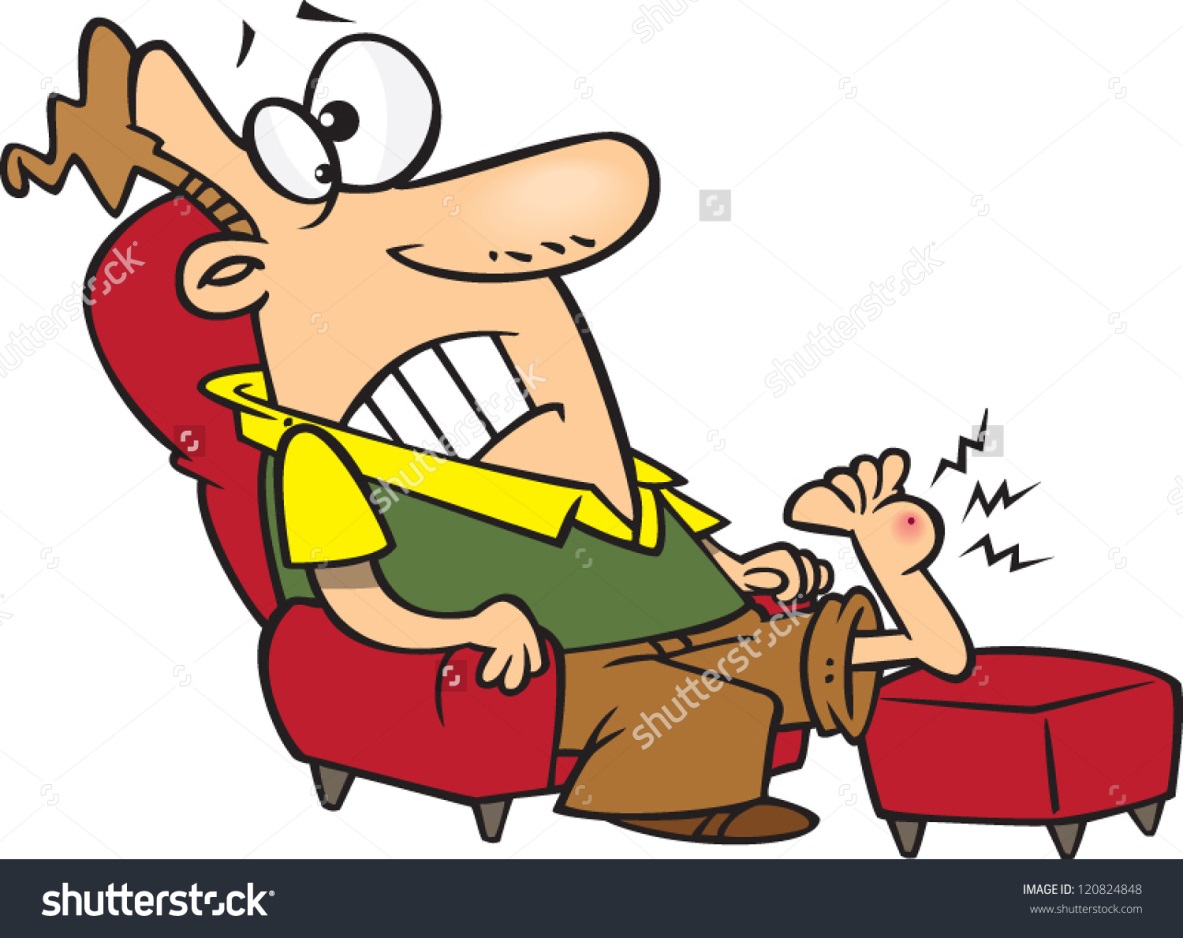 痛Pain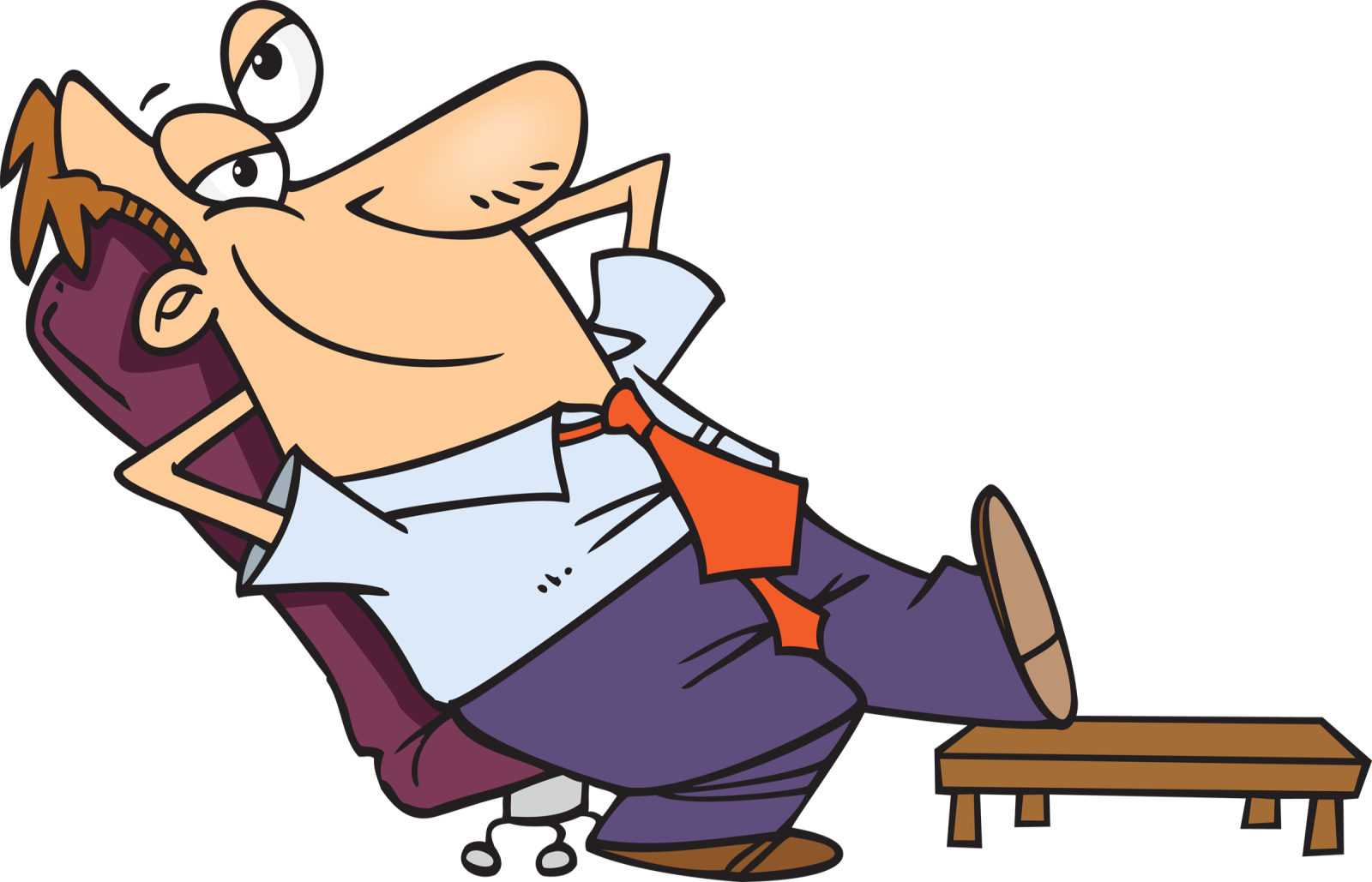 舒適 Comfortable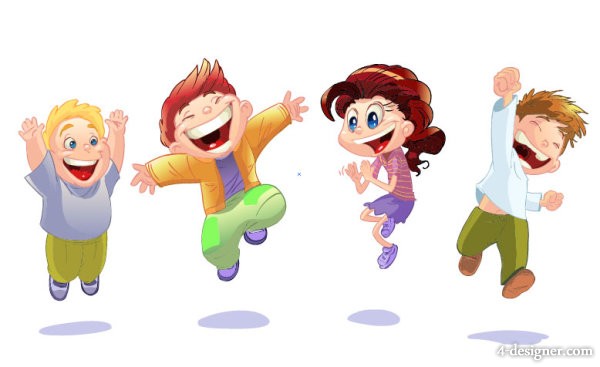 快樂快樂Cheerful心情大檢閱Look at our emotions心情大檢閱Look at our emotions心情大檢閱Look at our emotions心情大檢閱Look at our emotions心情大檢閱Look at our emotions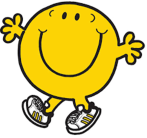 愉快Happy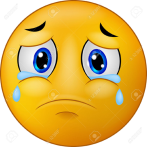 傷心Sad憂慮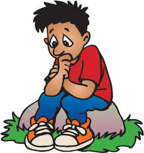 Worry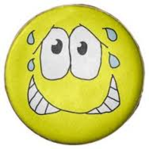 緊張Nervous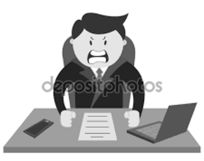 憤怒Angry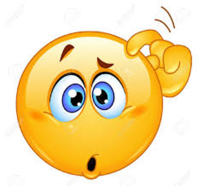 疑惑Confused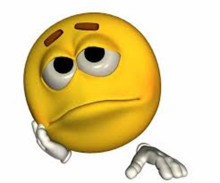 沉悶Boring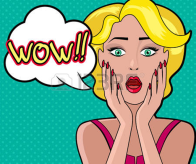 驚奇Surprised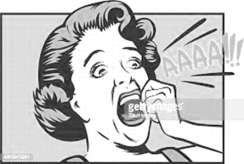 害怕Frightened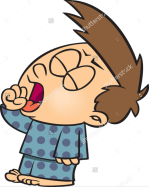 疲倦Tired學校：______________  姓名：_______________  班別：_______  日期：_________題目：請同學口頭分享一次經歷，並說出這次經歷所帶來的感受。把分享的重點以文字或圖畫寫在以下空白的地方。學校：______________  姓名：_______________  班別：_______  日期：_________題目：請同學口頭分享一次經歷，並說出這次經歷所帶來的感受。把分享的重點以文字或圖畫寫在以下空白的地方。學校：______________  姓名：_______________  班別：_______  日期：_________題目：請同學口頭分享一次經歷，並說出這次經歷所帶來的感受。把分享的重點以文字或圖畫寫在以下空白的地方。學校：______________  姓名：_______________  班別：_______  日期：_________題目：請同學口頭分享一次經歷，並說出這次經歷所帶來的感受。把分享的重點以文字或圖畫寫在以下空白的地方。學校：______________  姓名：_______________  班別：_______  日期：_________題目：請同學口頭分享一次經歷，並說出這次經歷所帶來的感受。把分享的重點以文字或圖畫寫在以下空白的地方。心情大檢閱Look at our emotions心情大檢閱Look at our emotions心情大檢閱Look at our emotions心情大檢閱Look at our emotions心情大檢閱Look at our emotions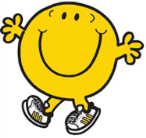 愉快Happy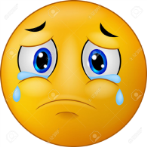 傷心Sad憂慮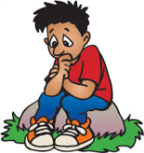 Worry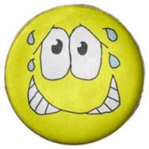 緊張Nervous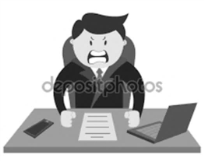 憤怒Angry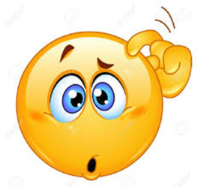 疑惑Confused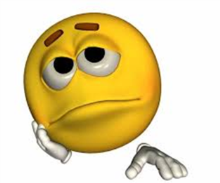 沉悶Boring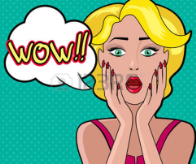 驚奇Surprised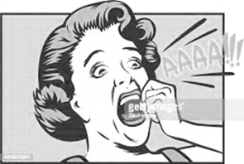 害怕Frightened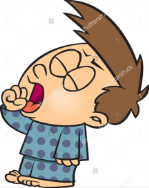 疲倦Tired學校：______________  姓名：_______________  班別：_______  日期：_________題目：請同學口頭分享一次經歷，並說出這次經歷所帶來的感受。把分享的重點以文字或圖畫寫在以下空白的地方。學校：______________  姓名：_______________  班別：_______  日期：_________題目：請同學口頭分享一次經歷，並說出這次經歷所帶來的感受。把分享的重點以文字或圖畫寫在以下空白的地方。學校：______________  姓名：_______________  班別：_______  日期：_________題目：請同學口頭分享一次經歷，並說出這次經歷所帶來的感受。把分享的重點以文字或圖畫寫在以下空白的地方。學校：______________  姓名：_______________  班別：_______  日期：_________題目：請同學口頭分享一次經歷，並說出這次經歷所帶來的感受。把分享的重點以文字或圖畫寫在以下空白的地方。學校：______________  姓名：_______________  班別：_______  日期：_________題目：請同學口頭分享一次經歷，並說出這次經歷所帶來的感受。把分享的重點以文字或圖畫寫在以下空白的地方。